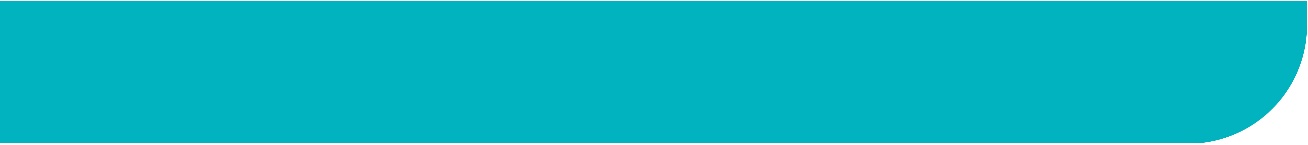 Personal Education PlanEarly Years Foundation Stage (EYFS)For all Oldham Children Looked After who attend an early years setting, up to the end of nursery year at a non-maintained setting or school.Please send a copy of the completed PEP to PEP.info@oldham.gov.ukSection A (To be completed by Social Worker)People attending this/involved in this PEP meetingSection B: Overview of Development and Learning(To be completed by Designated Teacher / Practitioner)Age Key (Working at)Additional notesSection C: Overview of Progress(To be completed by Designated Teacher / Practitioner)Section E (To be completed with the child, as appropriate) Date of this PEP MeetingPersonal informationPersonal informationPersonal informationPersonal informationPersonal informationPersonal informationNameDate of birthGenderMale       Female  Male       Female  EthnicityReligionUPNFirst LanguageFirst LanguageEarly Years ProviderEarly Years ProviderEarly Years ProviderEarly Years ProviderEarly Years ProviderEarly Years ProviderNameAddressPostcodePostcodeTelephone NumberTelephone NumberEarly Years Provider Designated PersonEarly Years Provider Designated PersonEarly Years Provider Designated PersonDate registered with ProviderDate registered with ProviderDate registered with ProviderTitleName and contact detailsPresentChildSocial WorkerParentCarerEducational Provider Designated PersonCLA Status and DateParental ResponsibilityName and address if appropriateAre there any contact restriction if so please give detailsIn an emergency the Early Years Education Provider should contactWho will receive and respond to daily communication from Early Years Education ProviderWho should receive a copy of progress reportsWho will attend parents’ evenings(where applicable)Who will sign the home/school agreementWho takes responsibility on health issuesMedical Conditions Early Years Provider should be aware of:Prescription Medication (please list):Type of provisionFull Time        Part Time          Mainstream        Special         OtherType of provisionFull Time        Part Time          Mainstream        Special         OtherType of provisionFull Time        Part Time          Mainstream        Special         OtherType of provisionFull Time        Part Time          Mainstream        Special         OtherType of provisionFull Time        Part Time          Mainstream        Special         OtherType of provisionFull Time        Part Time          Mainstream        Special         OtherType of provisionFull Time        Part Time          Mainstream        Special         OtherType of provisionFull Time        Part Time          Mainstream        Special         OtherType of provisionFull Time        Part Time          Mainstream        Special         OtherType of provisionFull Time        Part Time          Mainstream        Special         OtherType of provisionFull Time        Part Time          Mainstream        Special         OtherYesYesNoNoIs this child educated out of authority?Is this child educated out of authority?Special Education Needs/ Disability:Special Education Needs/ Disability:Special Education Needs/ Disability:YesYesNoSEN SupportEducation, Health & Care PlanSEN SupportEducation, Health & Care PlanSEN SupportEducation, Health & Care PlanSEN SupportEducation, Health & Care PlanSEN SupportEducation, Health & Care PlanSEN SupportEducation, Health & Care PlanInvolvement of other services:YesYesYesYesNo(if yes please list)(if yes please list)(if yes please list)(if yes please list)(if yes please list)(if yes please list)Entitlement to additional funding:                                  YesYesYes No  No Type of funding: Disability Access Fund, Early Years Pupil Premium, Special Educational Needs Inclusion Fund, Other: ______________________________________________________Amount of funding:____________________Expenditure of funding:Impact on learning and development:Type of funding: Disability Access Fund, Early Years Pupil Premium, Special Educational Needs Inclusion Fund, Other: ______________________________________________________Amount of funding:____________________Expenditure of funding:Impact on learning and development:Type of funding: Disability Access Fund, Early Years Pupil Premium, Special Educational Needs Inclusion Fund, Other: ______________________________________________________Amount of funding:____________________Expenditure of funding:Impact on learning and development:Type of funding: Disability Access Fund, Early Years Pupil Premium, Special Educational Needs Inclusion Fund, Other: ______________________________________________________Amount of funding:____________________Expenditure of funding:Impact on learning and development:Type of funding: Disability Access Fund, Early Years Pupil Premium, Special Educational Needs Inclusion Fund, Other: ______________________________________________________Amount of funding:____________________Expenditure of funding:Impact on learning and development:Type of funding: Disability Access Fund, Early Years Pupil Premium, Special Educational Needs Inclusion Fund, Other: ______________________________________________________Amount of funding:____________________Expenditure of funding:Impact on learning and development:11 +- 222 +- 333 +- 44- RecRecArea of Learning and DevelopmentAutumn TermAutumn TermSpring TermSpring TermSummer TermSummer TermArea of Learning and DevelopmentWorking At-AgeCause for Concern (Y/N)Working At-AgeCause for Concern (Y/N)Working At-AgeCause for Concern (Y/N)Listening, Attention and UnderstandingSpeakingSelf- RegulationManaging SelfBuilding RelationshipsGross Motor SkillsFine Motor SkillsComprehensionWord ReadingWritingNumberNumerical PatternsPast and PresentPeople, Culture and CommunitiesThe Natural WorldCreating with MaterialsBeing Imaginative and ExpressiveOverview of Progress  (including child’s view)  Date:                                                        Attendance: %Progress in learning and development(strengths and areas of concern):Any factors affecting the child’s educational progress?Educational and developmental targets:Expected outcomes:How will the parent support the child’s learning and development?How will the carer support the child’s learning and development?How will the key person support the child’s learning and development?How will any other professionals involved support the child’s learning and development?Please provide name and job title:How will the social worker support the child’s learning and development?How will the school or setting use Early Years Pupil Premium to support the child, (nursery age only, 3-4 years) in maintained or non-maintained provision